  ANTRAGSFORMULAR FÜR                           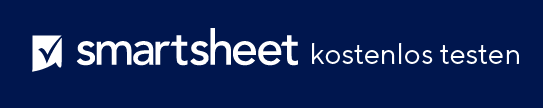   MEHRARBEIT IM BAUWESEN PROJEKTNAMEARBEITSSTANDORTVERTRAGSNR. ÄNDERUNGSANTRAG-NR.BEANTRAGENDE PARTEIANTRAGSDATUMPROJEKTMANAGERAUFTRAGNEHMERINHABERINGENIEURDER AUFTRAGNEHMER WIRD BEAUFTRAGT, DIE FOLGENDEN ÄNDERUNGEN VON MEHRARBEIT IN DEN VERTRAGSDOKUMENTEN VORZUNEHMENDER AUFTRAGNEHMER WIRD BEAUFTRAGT, DIE FOLGENDEN ÄNDERUNGEN VON MEHRARBEIT IN DEN VERTRAGSDOKUMENTEN VORZUNEHMENUMFANGBESCHREIBUNGZAHLUNGSBEDINGUNGEN UND AUSWIRKUNGEN AUF DEN ZAHLUNGSFORTSCHRITTSPEZIFIKATIONEN UND SONSTIGE BESTIMMUNGENÄNDERUNG DES VERTRAGLICH VEREINBARTEN PREISESÄNDERUNG DES VERTRAGLICH VEREINBARTEN PREISESÄNDERUNG DER VERTRAGLICH VEREINBARTEN ZEITENÄNDERUNG DER VERTRAGLICH VEREINBARTEN ZEITENURSPRÜNGLICHER PREISURSPRÜNGLICHE ZEITENNETTOÄNDERUNGEN BISHERIGER ÄNDERUNGSAUFTRÄGENETTOÄNDERUNGEN BISHERIGER ÄNDERUNGSAUFTRÄGE IN TAGENETTOREDUZIERUNG/-ERHÖHUNGNETTOREDUZIERUNG/-ERHÖHUNGGESAMTWERT DES VERTRAGS MIT GENEHMIGTEN ÄNDERUNGENGESAMTLAUFZEIT DES VERTRAGS MIT GENEHMIGTEN ÄNDERUNGENBESPRECHUNGSUNTERLAGEN ZWECKS MEHRARBEIT | Arbeit / Änderung wurde besprochen mitBESPRECHUNGSUNTERLAGEN ZWECKS MEHRARBEIT | Arbeit / Änderung wurde besprochen mitBESPRECHUNGSUNTERLAGEN ZWECKS MEHRARBEIT | Arbeit / Änderung wurde besprochen mitBESPRECHUNGSUNTERLAGEN ZWECKS MEHRARBEIT | Arbeit / Änderung wurde besprochen mitNAME UND TITELNAME UND TITELDATUMDurchDurchDurchDurchAKZEPTIERT VON AUFTRAGNEHMERGENEHMIGT VON EIGENTÜMERDATUMDATUMHAFTUNGSAUSSCHLUSSAlle von Smartsheet auf der Website aufgeführten Artikel, Vorlagen oder Informationen dienen lediglich als Referenz. Wir versuchen, die Informationen stets zu aktualisieren und zu korrigieren. Wir geben jedoch, weder ausdrücklich noch stillschweigend, keine Zusicherungen oder Garantien jeglicher Art über die Vollständigkeit, Genauigkeit, Zuverlässigkeit, Eignung oder Verfügbarkeit in Bezug auf die Website oder die auf der Website enthaltenen Informationen, Artikel, Vorlagen oder zugehörigen Grafiken. Jegliches Vertrauen, das Sie in solche Informationen setzen, ist aus eigener Verantwortung.